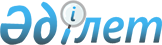 О бюджете сельского округа Майлыбас на 2022-2024 годы
					
			С истёкшим сроком
			
			
		
					Решение Казалинского районного маслихата Кызылординской области от 29 декабря 2021 года № 196. Прекращено действие в связи с истечением срока
      В соответствии с пунктом 2 статьи 75 Кодекса Республики Казахстан от 4 декабря 2008 года "Бюджетный кодекс Республики Казахстан", пункта 2-7 статьи 6 Закона Республики Казахстан от 23 января 2001 года "О местном государственном управлении и самоуправлении в Республике Казахстан", Казалинский районный маслихат Кызылординской области РЕШИЛ:
      1. Утвердить бюджет сельского округа Майлыбас на 2022-2024 годы согласно приложениям 1, 2, 3, в том числе на 2022 год в следующих объемах:
      1) доходы – 99907 тысяч тенге, в том числе:
      налоговые поступления – 3477 тысяч тенге;
      неналоговые поступления – 0;
      поступления от продажи основного капитала - 221 тысяч тенге;
      поступления трансфертов – 96209тысяч тенге;
      2) затраты – 104048,2тысяч тенге;
      3) чистое бюджетное кредитование – 0;
      бюджетные кредиты – 0;
      погашение бюджетных кредитов – 0;
      4) сальдо по операциям с финансовыми активами – 0;
      приобретение финансовых активов – 0;
      поступления от продажи финансовых активов государства – 0;
      5) дефицит (профицит) бюджета – -4141,2тысяч тенге;
      6) финансирование дефицита (использование профицита) бюджета – 4141,2тысяч тенге;
      поступление займов – 0 тенге;
      погашение займов – 0 тенге;
      используемые остатки бюджетных средств – 4141,2 тысяч тенге.
      Сноска. Пункт 1 - в редакции решения Казалинского районного маслихата Кызылординской области от 22.11.2022 № 316 (вводится в действие с 01.01.2022).


      2. Утвердить в районном бюджете на 2022 год целевые трансферты бюджету сельского округа Майлыбас за счет средств республиканского бюджета согласно приложению 4.
      3. Утвердить в районном бюджете на 2022 год целевые трансферты бюджету сельского округа Майлыбас за счет средств областного бюджета согласно приложению 5.
      4. Утвердить в районном бюджете на 2022 год целевые трансферты бюджету сельского округа Майлыбас за счет средств районного бюджета согласно приложению 6.
      5. Настоящее решение вводится в действие с 1 января 2022 года. Бюджет на 2022 год сельского округа Майлыбас
      Сноска. Приложение 1 - в редакции решения Казалинского районного маслихата Кызылординской области от 22.11.2022 № 316 (вводится в действие с 01.01.2022). Бюджет на 2023 год сельского округа Майлыбас Бюджет на 2024 год сельского округа Майлыбас Целевые трансферты из районного бюджета на 2022 год бюджету сельского округа Майлыбас за счет средств республиканского бюджета и за счет гарантированных трансфертов из Национального фонда Республики Казахстан
      Сноска. Приложение 4 - в редакции решения Казалинского районного маслихата Кызылординской области от 22.11.2022 № 316 (вводится в действие с 01.01.2022). Целевые трансферты из районного бюджета на 2022 год бюджету сельского округа Майлыбас за счет средств областного бюджета
      Сноска. Приложение 5 - в редакции решения Казалинского районного маслихата Кызылординской области от 27.05.2022 № 240 (вводится в действие с 01.01.2022). Целевые трансферты из районного бюджета на 2022 год бюджету сельского округа Майлыбас за счет средств районного бюджета
      Сноска. Приложение 6 - в редакции решения Казалинского районного маслихата Кызылординской области от 22.11.2022 № 316 (вводится в действие с 01.01.2022).
					© 2012. РГП на ПХВ «Институт законодательства и правовой информации Республики Казахстан» Министерства юстиции Республики Казахстан
				
      Временно исполняющий обязанности секретаря маслихата Казалинского района 

Ж.Коланова
Приложение 1 к решению
Казалинского районного маслихата
от "29" декабря 2021 года № 196
Категория
Категория
Категория
Категория
Сумма, 
тысяч тенге
Класс
Класс
Класс
Сумма, 
тысяч тенге
Подкласс
Подкласс
Сумма, 
тысяч тенге
Наименование
Сумма, 
тысяч тенге
1. Доходы
99907
1
Налоговые поступления
3477
04
Hалоги на собственность
3476
1
Hалоги на имущество
156
3
Земельный налог
62
4
Hалог на транспортные средства
3258
05
Внутренние налоги на товары, работы и услуги
1
3
Поступления за использование природных и других ресурсов
1
3
Поступления от продажи основного капитала
221
03
Продажа земли и нематериальных активов
221
1
Продажа земли
209
2
Продажа нематериальных активов
12
4
Поступления трансфертов 
96209
4
02
Трансферты из вышестоящих органов государственного управления
96209
3
Трансферты из районного (города областного значения) бюджета
96209
Функциональная группа
Функциональная группа
Функциональная группа
Функциональная группа
Администратор бюджетных программ
Администратор бюджетных программ
Администратор бюджетных программ
Программа
Программа
Наименование
Наименование
2. Затраты
104048,2
1
Государственные услуги общего характера
56170
1
124
Аппарат акима города районного значения, села, поселка, сельского округа
56170
1
001
Услуги по обеспечению деятельности акима города районного значения, села, поселка, сельского округа
39976
022
Капитальные расходы государственного органа
16194
77
Жилищно-коммунальное хозяйство
21349
124
Аппарат акима города районного значения, села, поселка, сельского округа
5705
014
Организация водоснабжения населенных пунктов
5705
22714
124
Аппарат акима города районного значения, села, поселка, сельского округа
15644
008
Освещение улиц в населенных пунктах
3761
009
Обеспечение санитарии населенных пунктов
546
011
Благоустройство и озеленение населенных пунктов
11337
8
Культура, спорт, туризм и информационное пространство
26503
124
Аппарат акима города районного значения, села, поселка, сельского округа
26503
006
Поддержка культурно-досуговой работы на местном уровне
26503
15
Трансферты
26,2
124
Аппарат акима города районного значения, села, поселка, сельского округа
26,2
048
Возврат неиспользованных (недоиспользованных) целевых трансфертов
26,2
3. Чистое бюджетное кредитование
0
Бюджетные кредиты
0
Погашение бюджетных кредитов
0
4. Сальдо по операциям с финансовыми активами
0
Приобретение финансовых активов
0
Поступления от продажи финансовых активов государства
0
5. Дефицит (профицит) бюджета
-4141,2
6. Финансирование дефицита (использование профицита) бюджета
4141,2
8
Используемые остатки бюджетных средств
4141,2
01
Остатки бюджетных средств
4141,2
1
Свободные остатки бюджетных средств
4141,2Приложение 2 к решению
Казалинского районного маслихата
от "29" декабря 2021 года № 196
Категория
Категория
Категория
Категория
Сумма, 
тысяч тенге
Класс
Класс
Класс
Сумма, 
тысяч тенге
Подкласс
Подкласс
Сумма, 
тысяч тенге
Наименование
Сумма, 
тысяч тенге
1. Доходы
56581
1
Налоговые поступления
2800
04
Hалоги на собственность
2800
1
Hалоги на имущество
17
3
Земельный налог
140
4
Hалог на транспортные средства
2643
4
Поступления трансфертов 
53781
4
02
Трансферты из вышестоящих органов государственного управления
53781
3
Трансферты из районного (города областного значения) бюджета
53781
Функциональная группа
Функциональная группа
Функциональная группа
Функциональная группа
Администратор бюджетных программ
Администратор бюджетных программ
Администратор бюджетных программ
Программа
Программа
Наименование
Наименование
2. Затраты
56581
1
Государственные услуги общего характера
25656
1
124
Аппарат акима города районного значения, села, поселка, сельского округа
25656
1
001
Услуги по обеспечению деятельности акима города районного значения, села, поселка, сельского округа
25656
77
Жилищно-коммунальное хозяйство
9414
124
Аппарат акима города районного значения, села, поселка, сельского округа
1352
014
Организация водоснабжения населенных пунктов
1352
22714
124
Аппарат акима города районного значения, села, поселка, сельского округа
8062
008
Освещение улиц в населенных пунктах
3064
009
Обеспечение санитарии населенных пунктов
546
011
Благоустройство и озеленение населенных пунктов
4452
8
Культура, спорт, туризм и информационное пространство
21511
124
Аппарат акима города районного значения, села, поселка, сельского округа
21511
006
Поддержка культурно-досуговой работы на местном уровне
21511
3. Чистое бюджетное кредитование
0
Бюджетные кредиты
0
Погашение бюджетных кредитов
0
4.Сальдо по операциям с финансовыми активами
0
Приобретение финансовых активов
0
Поступления от продажи финансовых активов государства
0
5.Дефицит (профицит) бюджета
0
6.Финансирование дефицита (использование профицита) бюджета
0Приложение 3 к решению
Казалинского районного маслихата
от "29" декабря 2021 года № 196
Категория
Категория
Категория
Категория
Сумма, 
тысяч тенге
Класс
Класс
Класс
Сумма, 
тысяч тенге
Подкласс
Подкласс
Сумма, 
тысяч тенге
Наименование
Сумма, 
тысяч тенге
1. Доходы
56581
1
Налоговые поступления
2800
04
Hалоги на собственность
2800
1
Hалоги на имущество
17
3
Земельный налог
140
4
Hалог на транспортные средства
2643
4
Поступления трансфертов 
53781
4
02
Трансферты из вышестоящих органов государственного управления
53781
3
Трансферты из районного (города областного значения) бюджета
53781
Функциональная группа
Функциональная группа
Функциональная группа
Функциональная группа
Администратор бюджетных программ
Администратор бюджетных программ
Администратор бюджетных программ
Программа
Программа
Наименование
Наименование
2. Затраты
56581
1
Государственные услуги общего характера
25656
1
124
Аппарат акима города районного значения, села, поселка, сельского округа
25656
1
001
Услуги по обеспечению деятельности акима города районного значения, села, поселка, сельского округа
25656
77
Жилищно-коммунальное хозяйство
9414
124
Аппарат акима города районного значения, села, поселка, сельского округа
1352
014
Организация водоснабжения населенных пунктов
1352
22714
124
Аппарат акима города районного значения, села, поселка, сельского округа
8062
008
Освещение улиц в населенных пунктах
3064
009
Обеспечение санитарии населенных пунктов
546
011
Благоустройство и озеленение населенных пунктов
4452
8
Культура, спорт, туризм и информационное пространство
21511
124
Аппарат акима города районного значения, села, поселка, сельского округа
21511
006
Поддержка культурно-досуговой работы на местном уровне
21511
3. Чистое бюджетное кредитование
0
Бюджетные кредиты
0
Погашение бюджетных кредитов
0
4.Сальдо по операциям с финансовыми активами
0
Приобретение финансовых активов
0
Поступления от продажи финансовых активов государства
0
5.Дефицит (профицит) бюджета
0
6.Финансирование дефицита (использование профицита) бюджета
0Приложение 4 к решению
Казалинского районного маслихата
от "29" декабря 2021 года № 196
№
Наименование 
За счет трансфертов из республиканского бюджета, тысяч тенге
За счет гарантированного трансферта из Национального фонда Республики Казахстан, тысяч тенге
Целевые текущие трансферты
3 844
2 462
1
На повышение заработной платы отдельных категорий гражданских служащих, работников организаций, содержащихся за счет средств государственного бюджета, работников казенных предприятий
2 408
2 462
2
На установление доплат к должностному окладу за особые условия труда в организациях культуры и архивных учреждениях управленческому и основному персоналу государственных организаций культуры и архивных учреждений
1 436Приложение 5 к решению
Казалинского районного маслихата
от "29" декабря 2021 года № 196
№
Наименование 
Сумма, тысяч тенге
Целевые текущие трансферты
6 157
1
На повышение заработной платы государственных служащих по новой системе оплаты труда
6 157Приложение 6 к решению
Казалинского районного маслихата
от "29" декабря 2021 года № 196
№
Наименование 
Сумма, тысяч тенге
Целевые текущие трансферты
30 863
1
На повышение заработной платы отдельных категорий гражданских служащих, работников организаций, содержащихся за счет средств государственного бюджета, работников казенных предприятий
5 005
2
На услуги по проведению государственной политики "официальное опубликование постановлений, решений акима и иных нормативных правовых актов на государственном и русском языках через местные печатные СМИ, размещение объявлений и информационных материалов"
78
3
Благоустройство территории спортивной и игровой площадки по улице Ж. Байдилдаева, станции Байкожа, сельского округа Майлыбас Казалинского района
5 835
4
На приобретение нового здания в соответствии с износом здания аппарата акима
15 804
5
На работы по освещению улицы Ж. Байдилдаева на станции Байкожа, майлыбасского сельского округа
697
6
На приобретение необходимых материалов для проведения внутреннего водопровода к станции Байкожа и работы по прокладке сервисной водопроводной сети к 23 жилым домам
2 685
7
Дополнительно на приобретение жидкого топлива к отопительному сезону в сельский клуб Аксуат
759